Родиной Олимпийских игр является Древняя Греция, а именно  Олимпия. Официально первые Олимпийские игры состоялись в 776 году до нашей эры.  Олимпийский флаг — белое шёлковое полотнище. На нём вышита олимпийская эмблема. Эмблема это  пять переплетённых колец,  (три в верхнем, два в нижнем). Цвета колец : голубое, чёрное, красное; жёлтое, зелёное. Кольца символизируют единство пяти частей света. Каждое кольцо имеет свой цвет и обозначает континент. Голубой - Европа, чёрный - Африка, жёлтый - Азия, красный - Америка, зелёный – АвстралияОлимпийский девиз:  «Быстрее, выше, сильнее»,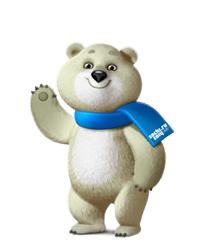 Белый мишка проживает в ледяном иглу за далеким полярным кругом. Его домик целиком выстроен изо льда и снега. На стене всегда висит эмблема - Сочи 2014 . Здесь и кровать, и компьютер, и снежный душ, и даже спортивный тренажер, чтобы мишка всегда мог оставаться в форме. Благодаря нему мишка научился кататься на лыжах, играть в кёрлинг и бегать на коньках. Больше всего ему нравится кататься на санках.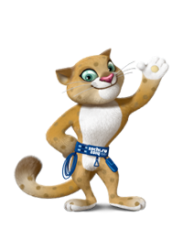 Леопард живет на ветвях огромного дерева, растущего на заснеженной скале кавказских гор. По призванию он спасатель. Всегда готов прийти на помощь. Говорят, не раз помогал спасать расположенные у подножья гор деревушки от лавин, за что был удостоен почетной эмблемы Сочи 2014. Леопард отлично катается на сноуборде, он обучил этому виду спорта всех своих друзей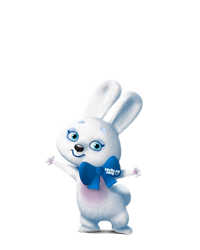 Зайка известна как наиболее активная жительница олимпийской деревни. Все удивляются - как это она везде поспевает?! Она не только отличница в Лесной Академии  и постоянно участница спортивных соревнований. На шейке у нее красуется бабочка с эмблемой олимпиады Сочи 2014.  Кроме того, этот талисман Олимпиады 2014 любит петь и танцевать.Лыжное двоеборье включает в себя прыжок с трамплина (1 попытка) и лыжную гонку на 10 км. Биатлон Биатлон - вид спорта очень увлекательный. Представляет собой
лыжные гонки и стрельбу из малокалиберной винтовки.  
Главное скорость и меткость. Биатлон является зимним видом спорта. В программу Олимпийских зимних игр входят пять видов соревнований по биатлону для мужчин и пять для женщин: индивидуальная гонка, спринт, гонка преследования, гонка с массовым стартом и эстафета; а также смешанная эстафета.Фристайл очень красивый вид спортаВ олимпийскую программу по фристайлу включены могул (спуск по бугристому склону) ,
лыжная акробатика  (спортсмены выполняют по два прыжка со специального трамплина), 
ски-кросс (спортсмены по одному на скорость проходят трассу длиной около километра с поворотами и препятствиями), 
ски-хафпайп (спортсмены выступают на склоне, выполняя различные трюки - сальто, перевороты, захваты, пируэты ) В каждом виде соревнований участвуют и мужчины, и женщины. Всего во фристайле разыгрывается 10 комплектов наград.В скоростном беге на коньках спортсменам необходимо как можно быстрее преодолеть определенную дистанцию.
Всего в скоростном беге на коньках разыгрывается 12 комплектов наград.Лыжные гонки В программу Олимпийских зимних игр включено 12 видов соревнований по лыжным гонкам: шесть среди мужчин и шесть среди женщин, среди которых индивидуальные гонки и гонки с общим стартом, индивидуальный и командный спринт.Трамплин — спортивное сооружение для проведения соревнований и тренировок в дисциплине «Прыжки на лыжах с трамплина». Современный трамплин представляет собой сложный инженерный комплекс, рассчитанный на просмотр прыжков большим количеством зрителей.